English for First Year Students (Сивак О.Б., Ковальчук І.С.)To-do list (список завдань):P. 28 ex. 7 – Read and translate the 2nd  part of the text. Put 6 questions to the text.P. 29-32 ex. 8, 9, 11, 12, 13, 14 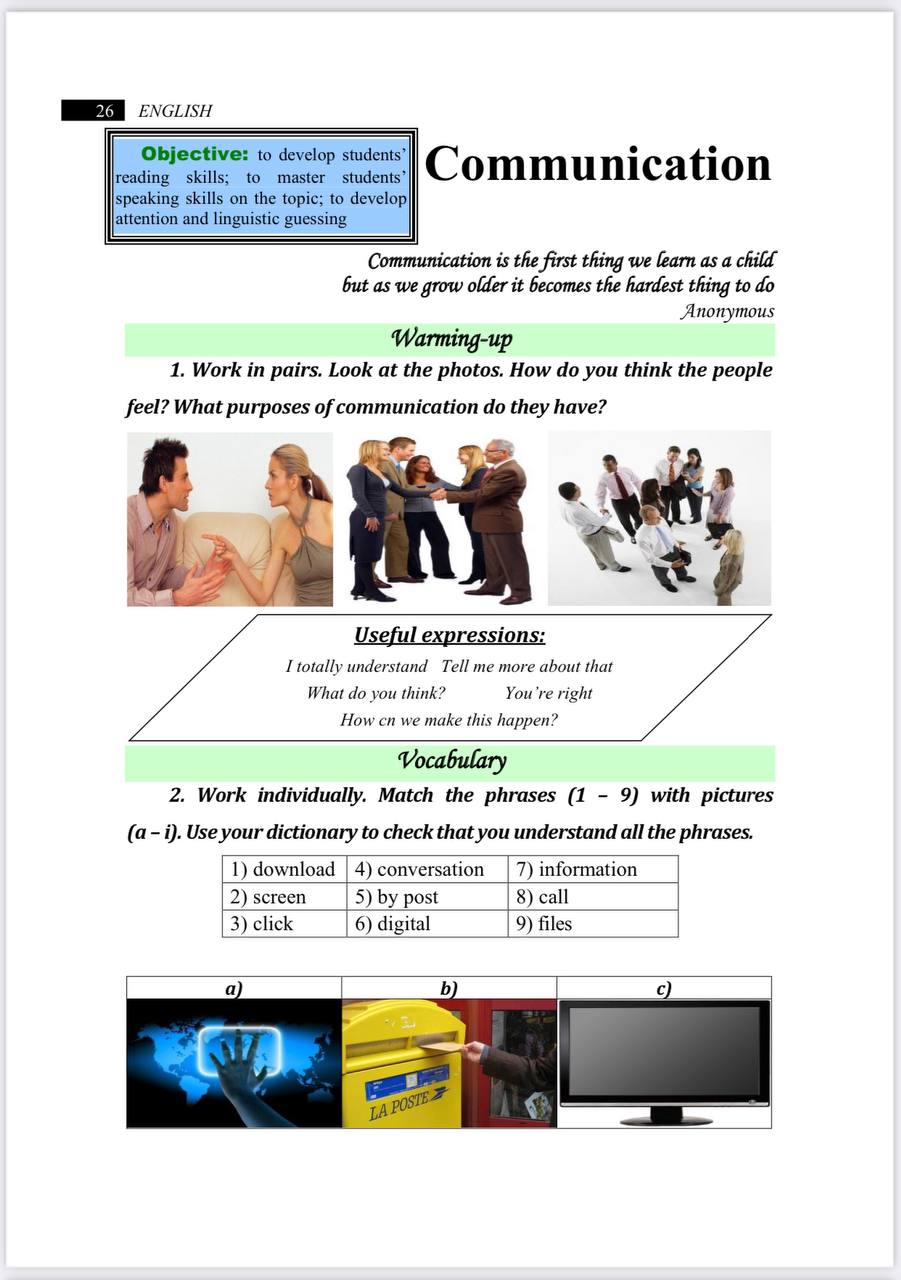 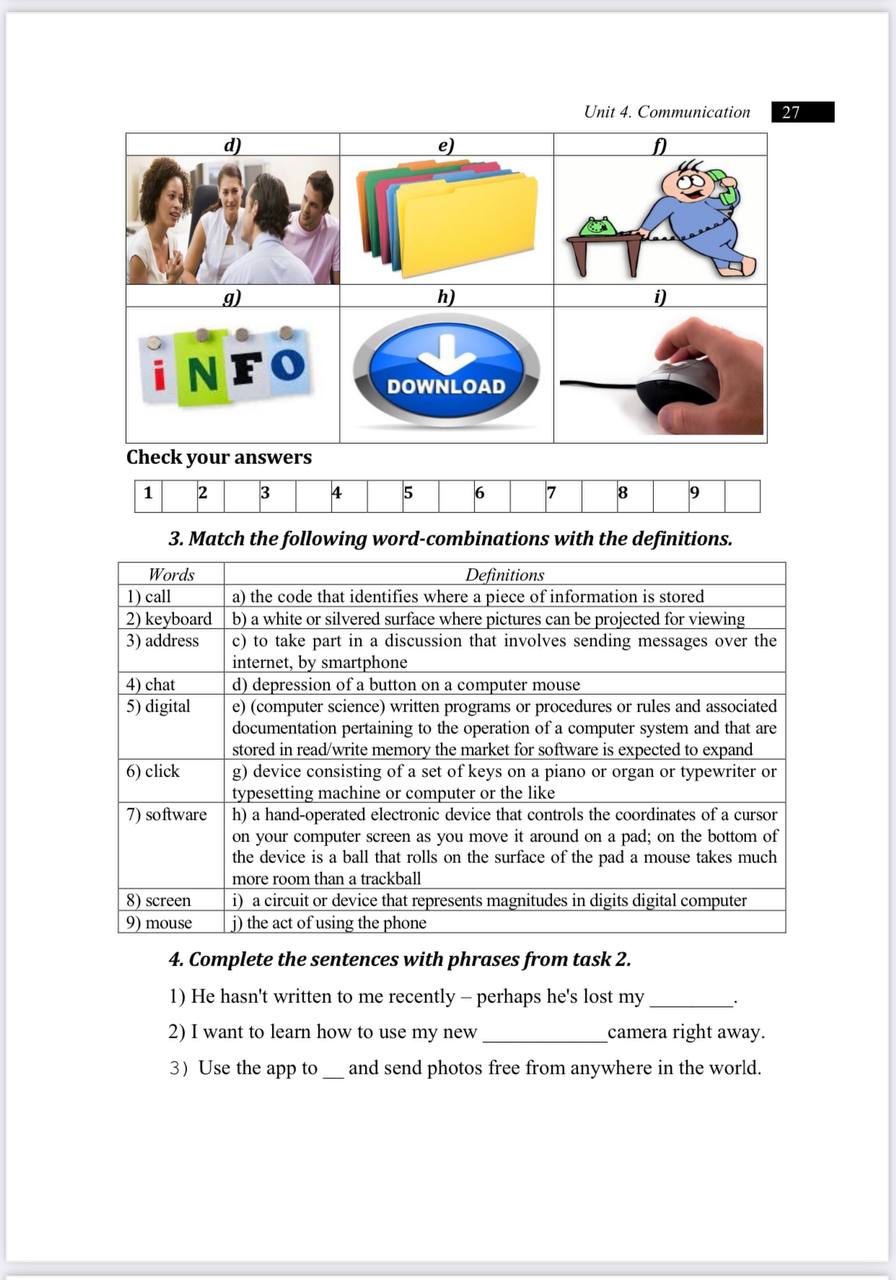 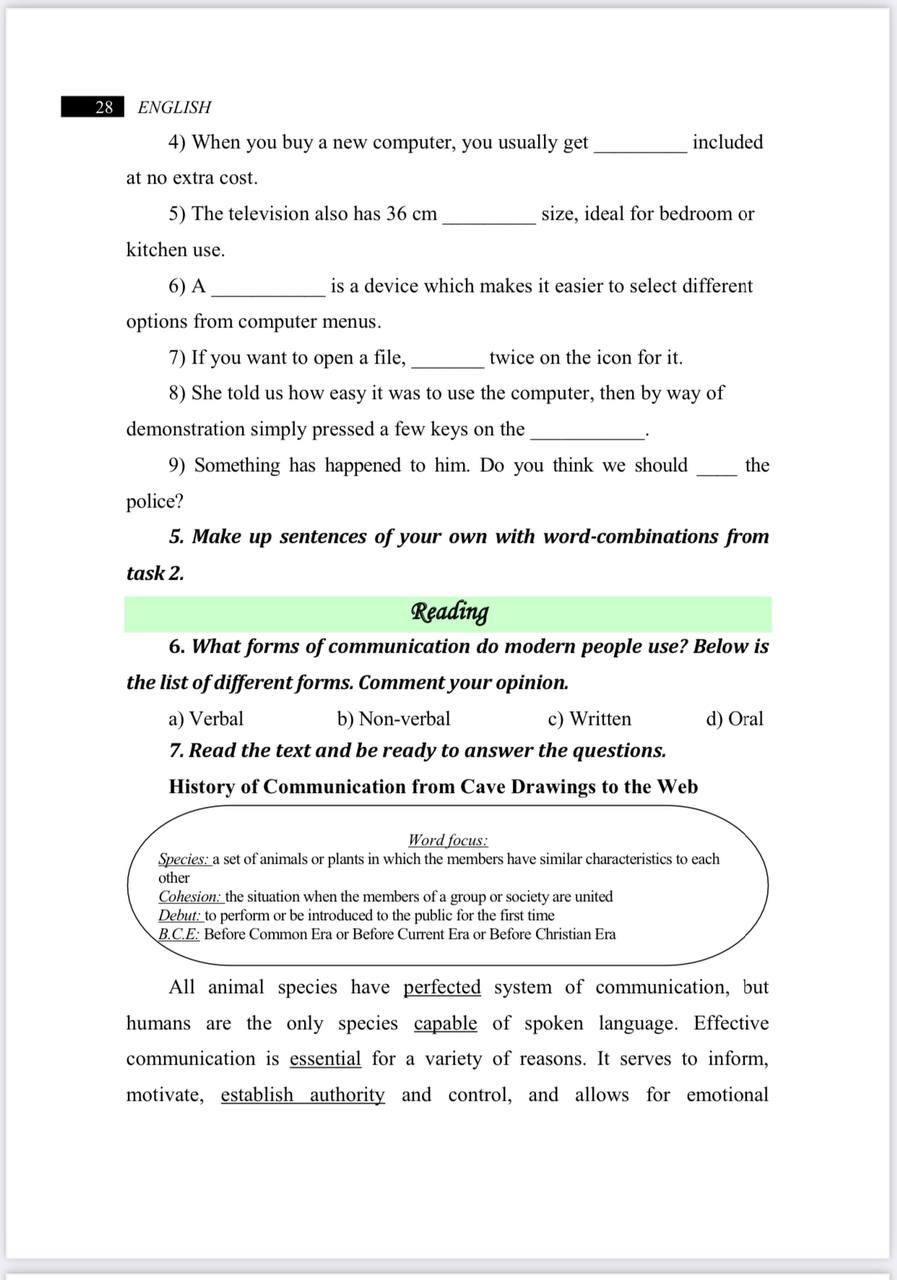 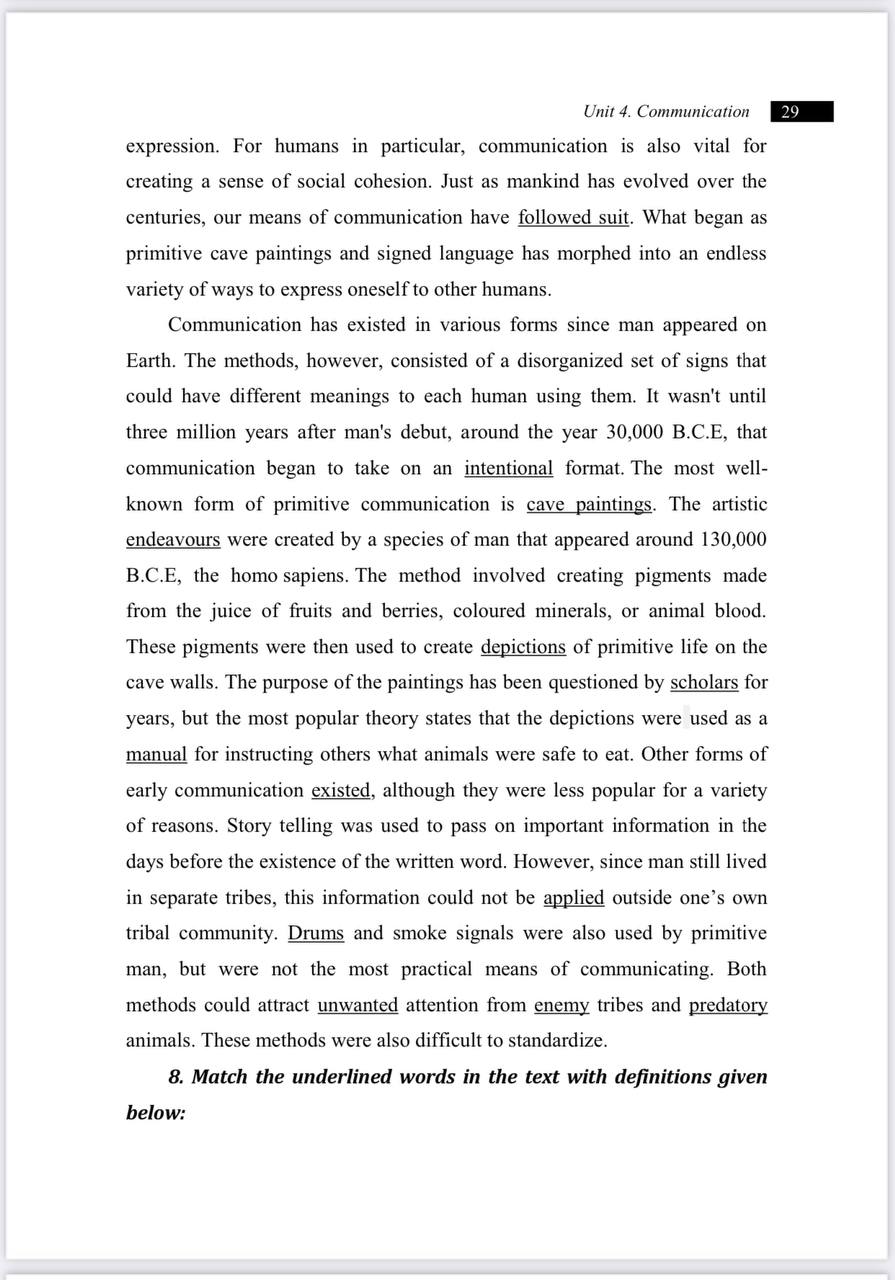 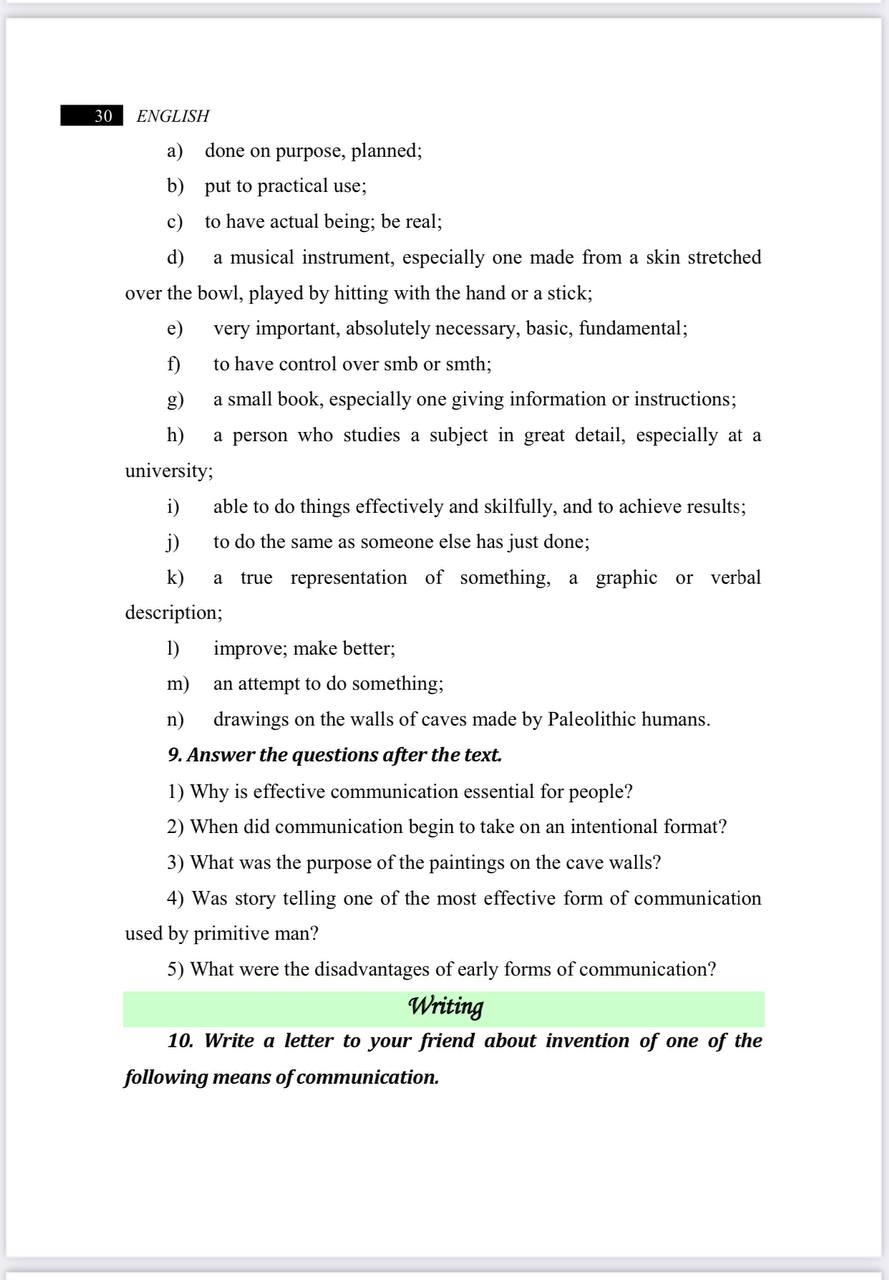 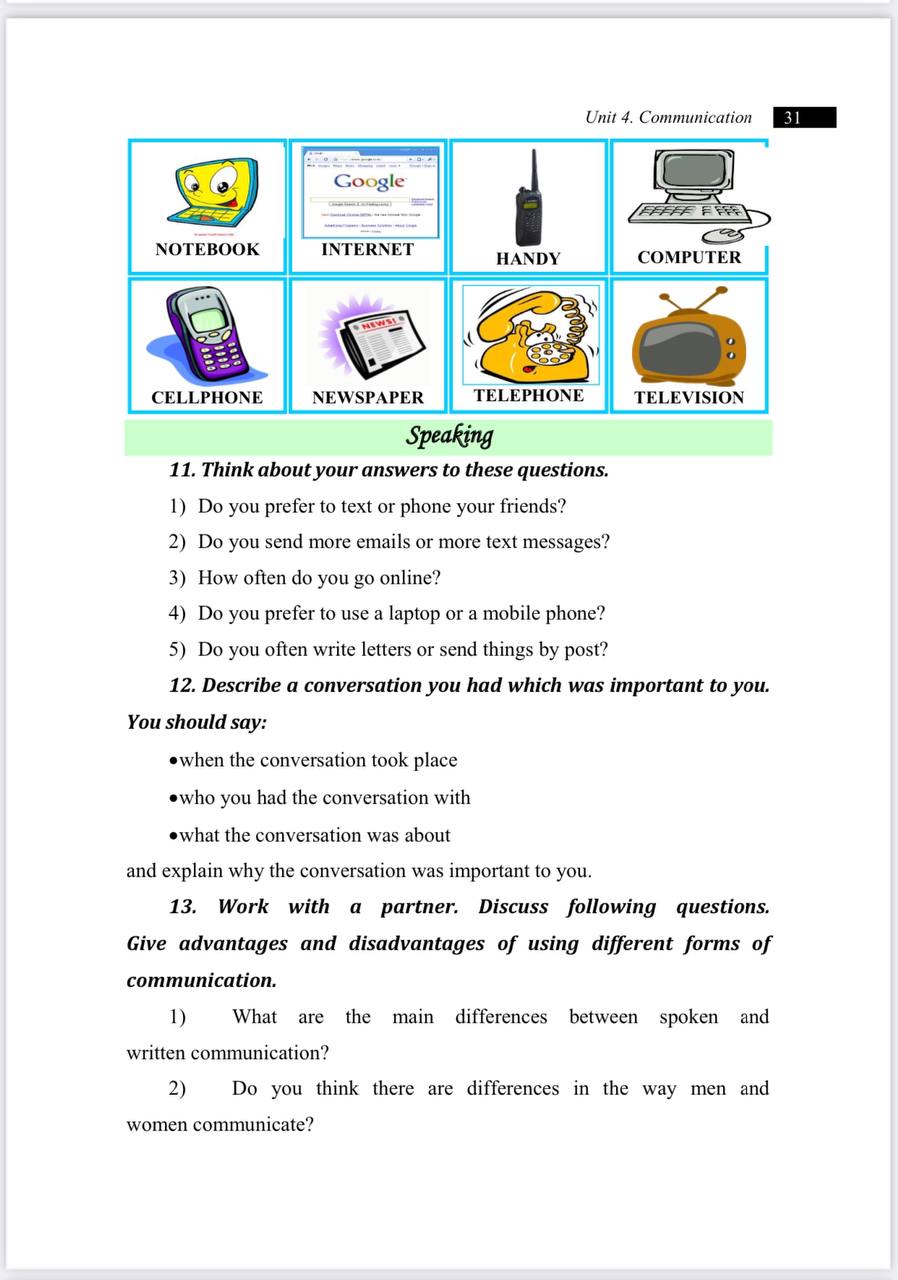 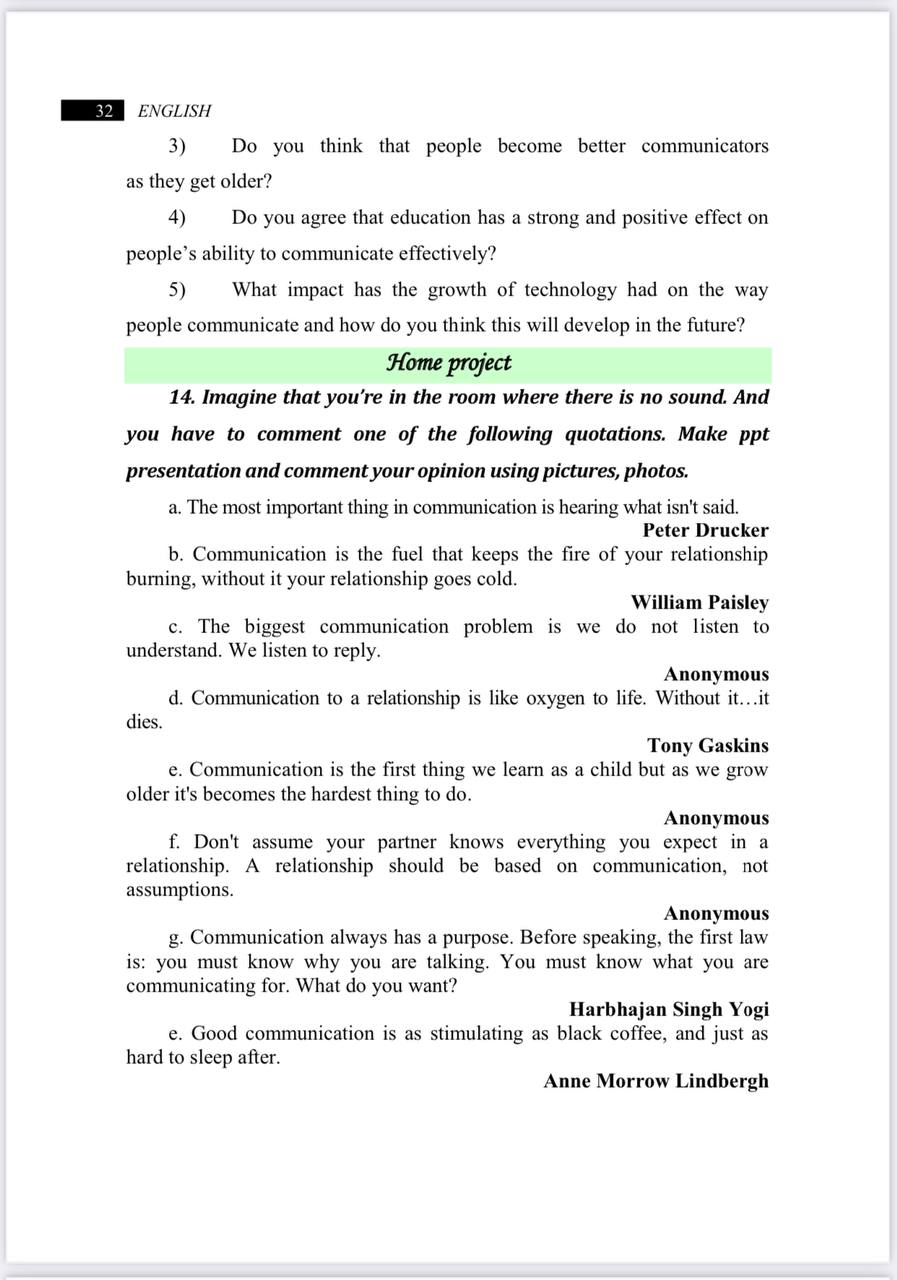 